＜申込〆切：2月20日（火）＞1970年に始まった「アースデイ」は、世界175カ国、約5億人が参加する世界最大級の地球フェスティバルです。2001年から代々木公園を中心に開催する「アースデイ東京」では、2018年も「地球のことを考えて行動する日」として、多様ないのちがつながり合い、ともに生きる持続可能な社会を創ることを目指して、様々な取り組みを行います。会場内のオフィシャル・フードエリア「アースデイキッチン」でも、市民が、まず安心、安全で、地球にやさしい食を選択、体験できるように、原材料にもこだわったキッチンの出店を大募集します。名　　称：アースデイ東京2018アースデイキッチン主　　催：アースデイ東京2018実行委員会会　　場：代々木公園イベント広場・ケヤキ並木日　　程：2018年4月21日（土）10:00-20:00、22日（日）10:00-18:00 ※終了時間については未定です。動　　員：12万人(予定)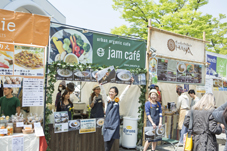 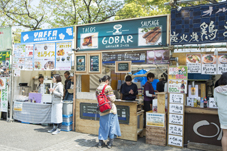 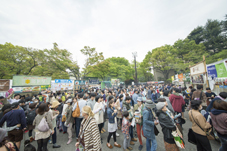 ■テント出店○172，800円(税込）〔出店料140,400円 ＋ 環境対策費32,400円〕ブースサイズ：間口2.7m　×　奥行3.6m基本備品：電源1口（10A）、長机2台(1800mm×500mm)共用設備：上下水道、二層シンク、手洗い設備、冷蔵庫（200L程度）、蛍光灯・店舗の装飾、看板の設置などについては、強風などの影響を考慮し、各出店者様の管理、責任のもと細心の注意を払い行ってください。お客様に被害があった場合、主催者は一切の責任を負いません。・テントの装飾は、高さ3m（テントの高さ含む）までとします。■ケータリングカー出店＜大型：6m×3m程度＞ ○172，800円(税込）〔出店料140,400円 ＋ 環境対策費32,400円〕基本備品：電源1口（10A）■ケータリングカー出店＜小型：4m×3m程度＞○140，400円(税込）〔出店料108,000円 ＋ 環境対策費32,400円〕基本備品：電源1口（10A）※環境対策協力費は、「ディッシュリユースシステム」の運営に活用します。※出店料については、事前（本番前）に請求させて頂きます。（後述）※上記サイズより大きいサイズでご出店ご希望の場合は別途ご相談ください。出店者は、「出店募集要項」の各規定に記載する、アースデイ東京2018の主旨にご賛同いただける店舗・団体の方に限定いたします。●出店について・2日間で12万人の来場者が見込まれます。品質に加え、相応の食事数を提供できることが不可欠です。・展示、販売はすべてテント内、(キッチンカーは車両内)で行っていただきます。・出店の際は、食品衛生責任者の資格を保有するスタッフ1人以上に、必ず常駐いただきます。・出店者は出店及び食品販売行為に関して発生した事故・苦情に対して全ての賠償責任を負います。・酒類を販売する場合は、未成年者や車での来場者には絶対に提供しないでください。・衛生面に最大限配慮し、事故・苦情等が発生しないようにご注意ください。帽子・エプロン・手袋は必ず着用のこと。・売上は正確に申告していただきます。不正が生じた場合には、次回からの出店をお断りします。・混雑時には、お客様に対応する整理要員を出していただきます。・周囲に対して美観を損ねる、風紀を乱す行為はお断りいたします。・各出店者は分別されたごみ箱を用意し、出店の際に出たごみは、各自お持ち帰りいただきます。・その他、公園管理事務所、保健所より指示があった場合は、それに従って販売していただきます。●出店説明会・提出物について・出店説明会3月15日（木）（※場所、時間未定）には、必ずご参加いただきます。・出店説明会の際に配付する提出書類等は、遅滞無く、速やかにご提出いただきます。●食材選びの指針について・キッチンの食材使用にあたっては、安心・安全で地球にやさしい、アースデイに相応しい　原材料の使用を心がけてください。◯アースデイ東京2018で取り扱ってはいけない食材・遺伝子組換作物、またはそれらを原料に使っているもの、もしくはそれらを飼料にしているもの・化学調味料や保存料など、化学的に精製された添加物、またはそれらを原料に使っているもの・児童労働や生産者の搾取、環境破壊などに繋がらないフェアトレードの理念が実践されていないもの・国の基準を超えた放射能汚染があるもの、もしくは懸念されるもの。・一般に安全性が確認されていないもの。◯アースデイ東京2018で推奨する食材・減農薬・減化学肥料や農薬不使用・無化学肥料で栽培された環境共生型の農作物。・化学精製されていない食用油や粗製糖、天然塩。・自家採種、在来種、固定種など自然に近い営みで生まれた種にこだわった作物。・フェアトレードの理念で生産された原材料。・アニマルウェルフェアの理念が実践された畜産物。・有害鳥獣被害軽減に繋がる食品衛生法に則った野生鳥獣肉（ジビエ）・その他、生産から流通にかけて環境負荷の少ない原材料。・後掲P.4 ＜放射性物質対策ガイドライン＞参照）に沿った、東日本大震災被災地の農家や漁師、　農林水産業復興を応援する原材料●環境対策への協力について・使い捨ての容器は使用できません。主催者で用意する「ディッシュリユースシステム」に参加いただき、　所定の容器、または来場者本人が持参する食器のみを使用するものとします。●応募方法1)下記より、募集要項をダウンロードし、内容をご確認ください。　アースデイキッチン飲食出店募集要項（pdf）2)以下のどちらかの方法でお申込みください。・WEBフォームにご記入
　アースデイキッチン参加申込フォーム　https://pro.form-mailer.jp/fms/5c40fea1138258・メールでお申込み
　募集要項に記載の申込書に必要事項を記入の上、　メールにてkitchen@earthday-tokyo.org宛にお申込ください。3)「飲食出店営業許可証」をお送りください。
　ケータリングカー出店をご希望の場合は、「営業許可書（都内一円）」、「車検証」、「車両図面」、「営業の大要」　もお送りください。
（提出方法：上記WEBフォームでのアップロード、メール、FAXのいずれか）●応募締切：2月20日(火)まで		○出店数：25店舗程度（2017年：24店舗）●応募資格・イベント主旨を理解し、使用食材・メニュー・環境対策などにご協力いただける方。・現在、実際に店舗営業、またはケータリングカー営業等を行っている方。また、現在営業中の営業許可証をお持ちの方。・アースデイ東京2018の広報にご協力いただける方。・出店決定者を対象に3月15日（木）に出店説明会を開催します。必ずご出席をお願いいたします。・過去に食品衛生法、またはこの法律に基づく処分を受けたことがある方はお断り致します。●出店者の選定について出店の可否等に関する選考は、アースデイ東京2018アースデイキッチン作業部会により行います。●出店位置について当日ご出店いただく位置についてはアースデイ東京2018アースデイキッチン作業部会で決定させていただきます。●出店のキャンセルについて出店決定後のキャンセルは、原則として出来ません。万一、申込者のやむを得ない事情によりキャンセルする場合には、出店決定日より3月5日までは振込手数料を除く出店料の50%を、3月6日以降は、出店料の全額をお支払いいただきます。●出店料支払い期限・出店料は、3月5日（月）までに請求書に記載の銀行口座にお振込ください。※期日までにお振込みが無い場合は、次点の出店希望者を繰り上げます。●損害責任について・出店者間及び販売エリアでの対人・対物のトラブル、食中毒などの食品衛生管理について発生する損害等については、当該出店者の責任とし、主催者はその責任を負いません。・PL保険(賠償責任保険)に必ず加入してください。・天災等、不可抗力の原因での会期変更、または開催中止によって生じた損害等については、補償しません。●その他主催者が出店にふさわしくないと判断した場合には、会期前、会期中に関わらずただちに出店を取りやめていただきます。＜放射性物質対策ガイドライン＞●販売する商品全品の主要食材上位3点程度に関して、下記の情報をオフィシャルWEBサイトと当日店頭に掲示し、お客様ご購入の際の判断材料として使用して頂きます。以下の品目・産地のものに関しては、放射性物質検査実施の有無を明記してください。●その他・アースデイ東京2018が定める放射性物質対策ガイドラインに沿えない出店者の方は、アースデイ東京事務局が下記対応をさせて頂きます。対応１）独自基準値を設け、管理を行なっている卸売業者（農薬不使用・有機野菜&自然食品取り扱い）をご紹介いたします。対応2）放射性物質対策ガイドラインに沿った生産者をご紹介します。対応3）放射性物質測定所をご紹介致します。「こどもみらい測定所」1検体 3,000円※独自の対策等がございましたら、店頭に掲示するなどアピールをお願いします。●本番までのスケジュール●設営・撤収・営業時間※搬入出時間は、変更の可能性があります。下記に記載しているのは、過去の実績です。搬入：（詳細時間は改めてご連絡致します）会期：		※時間については状況により変更する場合があります。搬出：●売上げ報告アースデイ東京 2018　アースデイキッチン窓口〒150-0036 東京都渋谷南平台 12-6 南平台ベルウットビル301(有)フジヤマコム内FAX: 03-3646-2552　E-mail: kitchen@earthday-tokyo.org年      月      日記入アースデイ東京2018アースデイキッチン出店参加申込書【申込締切：2月20日（火）】１．基本情報※ご入力頂く個人情報(郵便番号、住所、会社名、氏名、電話番号、メールアドレスなど)につきましては、 実行委員会事務局が「アースデイキッチン」の出店に関する事務作業のみで使用いたします。※出店が決まった出店者様の連絡先を、ドリンクの仕入れに関するご連絡、ディッシュリユースシステム運営に関するご連絡の限定された目的のため、第三者に公開することがございます。予めご了承ください。※個人情報の開示・訂正・削除のお問い合わせについては、下記までご連絡ください。２．販売予定全メニュー　（これ以上ある場合は、ページを増やしてご対応ください。）３．食材選びの指針について　（該当項目にチェックしてください）４．食材リスト　※主となる上位10の食材についてご記入ください。無い場合はある分だけ。５．今回提携する農家（生産者）について※有りの方は、以下お答えください。６．イベント飲食出店実績　※過去出店イベント（場所・日程・回数）をご記入下さい。７．広報協力内容　※より多くの方にご来場頂くためにご協力いただけることをご記入下さい。８．お店のPR、出店にあたっての意気込み(80文字以内)上記全て記入の上、お申し込み下さい。また「飲食出店営業許可証」、ケータリングカー出店をご希望の場合は、加えて「車検証」、「車両図面」、「営業の大要」をお送りください。出店の可否については、事務局より2月27日（火）以降にご連絡しますアースデイ東京 2018　アースデイキッチン窓口〒150-0036 東京都渋谷南平台 12-6 南平台ベルウットビル301(有)フジヤマコム内FAX: 03-3646-2552　E-mail: kitchen@earthday-tokyo.orgアースデイ東京2018＜オフィシャル・フードエリア＞アースデイキッチン【出店募集要項】開催概要出店概要　　　※代々木公園、関係各所との調整により一部変更の可能性もございます。ご了承ください。出店規約応募について放射性物質対策に関するお願いNo対象品目対象地域備考1米・麦・豆類・水田栽培作物＊岩手・宮城・福島・関東＊蓮根・セリなど2きのこ・山菜・川魚北海道・東北・関東・甲信越・静岡きのこに関しては、他の地域も原木、培地基材（オガクズ・フスマなど）の産地確認3果樹・茶東北・関東4海産物太平洋・東日本漁獲水域5畜産物・ジビエ北海道・東北・関東・甲信越・静岡スケジュール日時日程2月20日（火）□応募締切り2月27日（火）□選考結果通知3月 5日（月）□出店料支払い締切□出店説明会3月　下旬※改めてご連絡致します□使用食材などに関する資料提出□リユース食器使用に関する資料提出□ドリンクに関する資料提出日時車両手持ち4月20日（金）午後午後4月21日（土）早朝早朝4月22日（日）早朝早朝日時会期予定4月21日（土）10:00〜20:004月22日（日）10:00〜18:00日時車両手持ち4月21日（土）夜間夜間4月22日（日）夜間夜間4月23日（月）××日時会期4月22日（日）場所等については、当日お知らせします。お申し込み・お問い合わせ会社名出店店舗名代表者名住所〒　　　-〒　　　-ホームページ担当者携帯電話電話FAXE-mail出店区別テント出店　　・　　ケータリングカー＜大型＞　　・　　ケータリングカー＜小型＞テント出店　　・　　ケータリングカー＜大型＞　　・　　ケータリングカー＜小型＞保有する許可証許可証名：　　　　　　　　　　　　　許可証番号：許可証名：　　　　　　　　　　　　　許可証番号：メニュー名内容・調理・容器など提供法販売価格販売食数/日例）フライドポテト　（注：内容がわかる名称）例）事前に許可施設でカットした芋を揚げ、塩で調味　　し、カップによそい、竹串をつけて提供。５００円５００食円食円食円食円食円食円食出店店舗名担当者名Noチェックチェック項目当店は当店は当店は当店は1□遺伝子組換作物、またはそれらを原料に使っているもの、もしくはそれらを飼料にしている食材を使用しません遺伝子組換作物、またはそれらを原料に使っているもの、もしくはそれらを飼料にしている食材を使用しません2□化学調味料や保存料など、化学的に精製された添加物、またはそれらを原料に使っている食材を使用しません化学調味料や保存料など、化学的に精製された添加物、またはそれらを原料に使っている食材を使用しません3□児童労働や生産者の搾取、環境破壊などに繋がらないフェアトレードの理念が実践されていない食材を使用しません児童労働や生産者の搾取、環境破壊などに繋がらないフェアトレードの理念が実践されていない食材を使用しません4□国の基準を超えた放射能汚染があるもの、もしくは懸念される食材を使用しません国の基準を超えた放射能汚染があるもの、もしくは懸念される食材を使用しません5□一般に安全性が確認されていない食材を使用しません一般に安全性が確認されていない食材を使用しませんアースデイ東京2018で推奨する食材アースデイ東京2018で推奨する食材アースデイ東京2018で推奨する食材アースデイ東京2018で推奨する食材6□減農薬・減化学肥料や農薬不使用・無化学肥料で栽培された環境共生型の農作物を取り入れています減農薬・減化学肥料や農薬不使用・無化学肥料で栽培された環境共生型の農作物を取り入れています7□化学精製されていない食用油や粗製糖、天然塩を取り入れています化学精製されていない食用油や粗製糖、天然塩を取り入れています8□自家採種、在来種、固定種など自然に近い営みで生まれた種の作物を取り入れています自家採種、在来種、固定種など自然に近い営みで生まれた種の作物を取り入れています9□フェアトレードの理念で生産された食材を取り入れていますフェアトレードの理念で生産された食材を取り入れています10□アニマルウェルフェアの理念が実践された畜産物を取り入れますアニマルウェルフェアの理念が実践された畜産物を取り入れます11□有害鳥獣被害軽減に繋がる食品衛生法に則った野生鳥獣肉（ジビエ）を取り入れています有害鳥獣被害軽減に繋がる食品衛生法に則った野生鳥獣肉（ジビエ）を取り入れています12□その他、生産から流通にかけて環境負荷の少ない食材を取り入れていますその他、生産から流通にかけて環境負荷の少ない食材を取り入れています13□アースデイ東京2018規定の＜放射性物質対策ガイドライン＞に則り、東日本大震災被災地の農家や漁師、農林水産業復興を応援する食材を取り入れていますアースデイ東京2018規定の＜放射性物質対策ガイドライン＞に則り、東日本大震災被災地の農家や漁師、農林水産業復興を応援する食材を取り入れています出店店舗名担当者名食材仕入先産地放射性物質検査検査（有　・　無）検出（　　　　　　　　　　）不検出（限界値：　　　　　　　　　）検査（有　・　無）検出（　　　　　　　　　　）不検出（限界値：　　　　　　　　　）検査（有　・　無）検出（　　　　　　　　　　）不検出（限界値：　　　　　　　　　）検査（有　・　無）検出（　　　　　　　　　　）不検出（限界値：　　　　　　　　　）現状　　　　有　　　・　　　無生産者屋号食材名称食材のこだわり出店店舗名担当者名例：お店でのチラシの設置、関係者○人に広報誌「◆◆◆」を用いての案内、関連団体へのDMの配布 等お申し込み・お問い合わせ